แผนส่งเสริมการท่องเที่ยวองค์การบริหารส่วนตำบลม่วงหมู่  อำเภอเมืองสิงห์บุรี  จังหวัดสิงห์บุรีประจำปีงบประมาณ  2561กิจกรรม/โครงการช่วงเวลาสถานที่หมายเหตุประเพณีลอยกระทงพฤศจิกายน 2560แพปลา หน้าวัดศรัทธาภิรม หมู่ 3ตำบลม่วงหมู่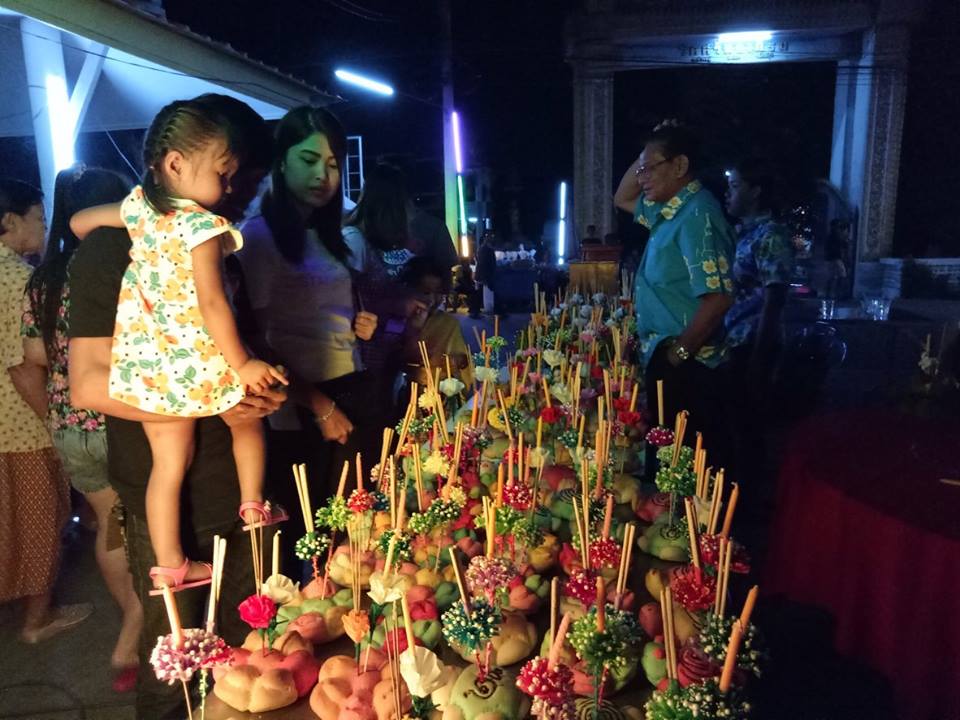 เทศกาลงานกินปลาธันวาคม 2560-มกราคม 2561บริเวณหน้าเทวาลัยพระพรหม และวิทยาลัยเกษตรและเทคโนโลยีสิงห์บุรีหมู่ 1ตำบลม่วงหมู่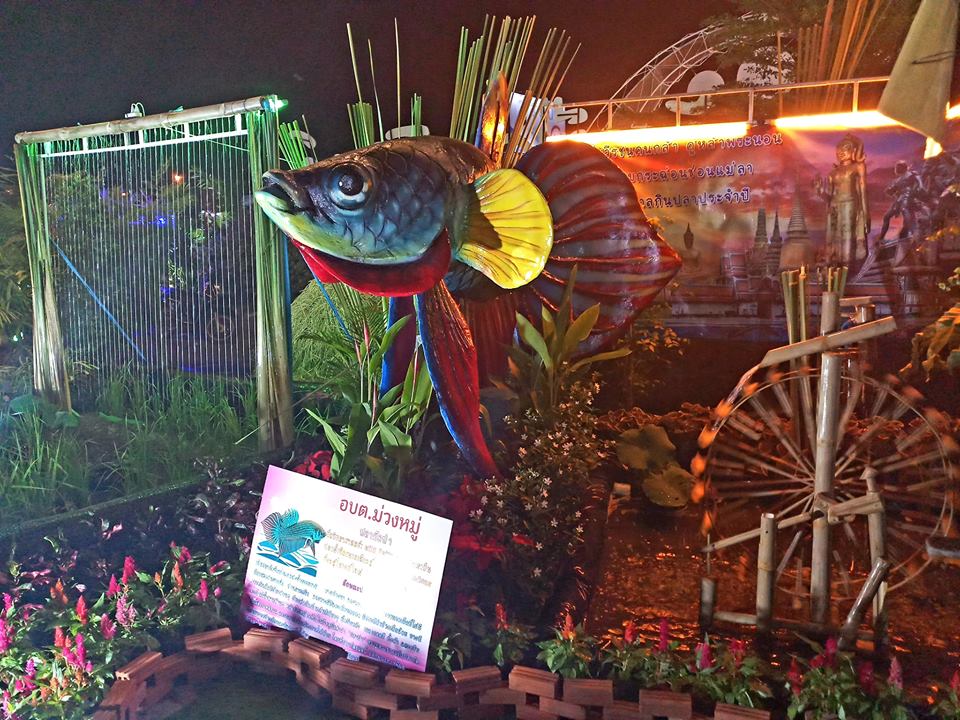 ประเพณีวันสงกรานต์ รดน้ำขอพรผู้สูงอายุเมษายน 2561อาคารอเนก ประสงค์ 80 พรรษา หมู่ 3ตำบลม่วงหมู่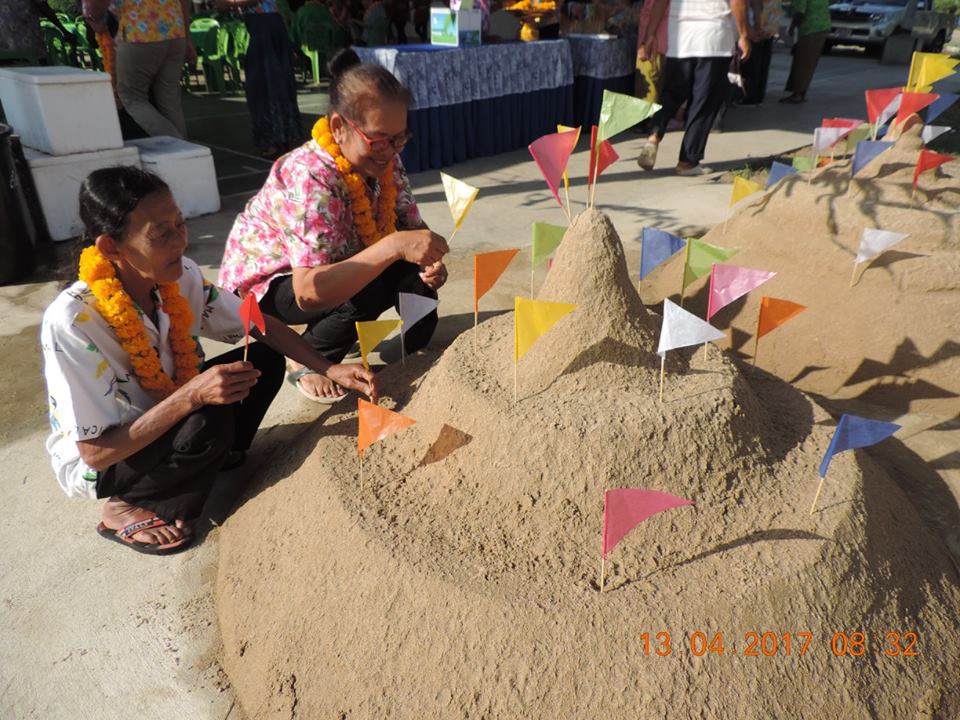 กิจกรรม/โครงการช่วงเวลาสถานที่หมายเหตุหล่อเทียน แห่เทียนจำนำพรรษากรกฎาคม 2561วัดศรัทธาภิรม  หมู่ 3ตำบลม่วงหมู่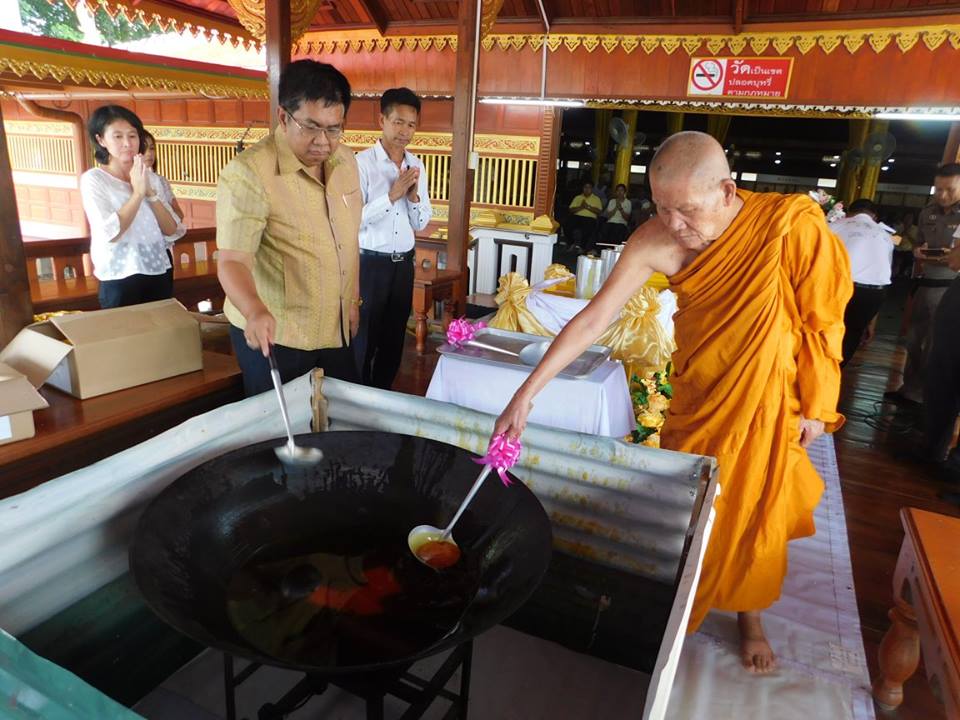 สักการะพระพรหมไม่กำหนดเทวาลัยพระพรหมสิงห์บุรีหมู่ 1 ตำบลม่วงหมู่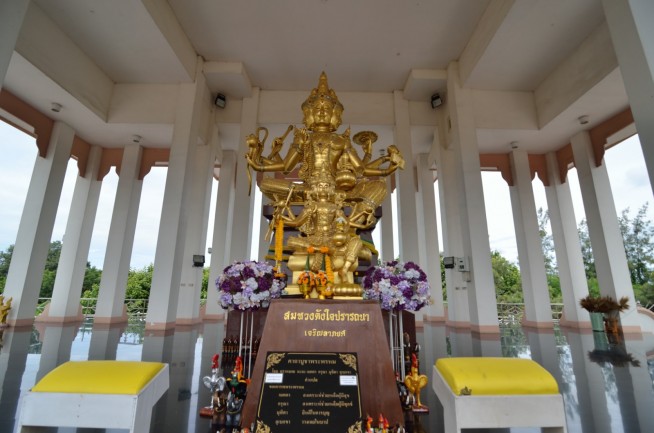 ชมโบราณสถานและไหว้พระไม่กำหนดวัดศรัทธาภิรม หมู่ 3 ตำบลม่วงหมู่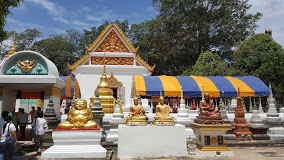 ชมโบราณสถานและไหว้พระไม่กำหนดวัดพระปรางค์มุนี  หมู่ 1ตำบลม่วงหมู่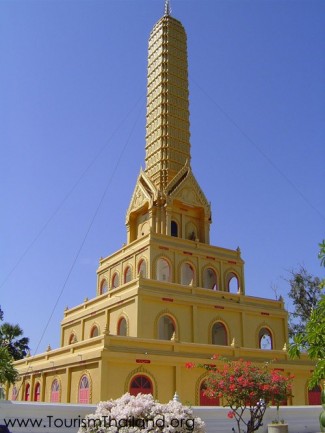 